Doxneo – grainfree krmivo pro psy všech věkových kategoriíVhodné i pro psy s citlivým zažíváním a alergiemiSložení holistického krmiva Doxneho je sestaveno tak, aby bylo maximálně funkční a podporovalo u psů dobrou kondici, optimální osvalení, špičkovou srst a bezproblémové zažívání. České krmivo Doxneo je vhodné i pro psy s potravními alergiemi a citlivým zažíváním.V krmivu Doxneo je jeden hlavní zdroj živočišných bílkovin. Receptury jsou ve variantách: kachna, jehně a krůta. Jeden vedlejší zdroj živočišných bílkovin – ryba. Tuky jsou zastoupeny lososovým olejem v kombinaci s rostlinným tuky, díky čemuž má krmivo ideální poměr omega 3 a 6 nenasycených mastných kyselin. Jako hlavní zdroj uhlohydrátů vévodí krmivu brambory, které jsou velmi dobře stravitelné a nejsou na ně alergické reakce jako na běžné obiloviny. Krmivo je doplněno pořádnou porcí bylinek, které napomáhají imunitnímu systému a zlepšují fungování celého organismu psa. Samozřejmostí je, že je krmivo konzervováno pouze silnou přírodní směsí tokoferolů a kyselinou citrónovou. Žádná z receptur krmiva Doxneo neobsahuje kuřecí bílkovinu, která často způsobuje pejskům problémy se zažíváním.Výrobcem krmiva Doxneo je firma Pučalka s.r.o. Koupit ho můžete na krmiva-pucaka.cz za 299 Kč (2kg) a 1199 Kč (12kg)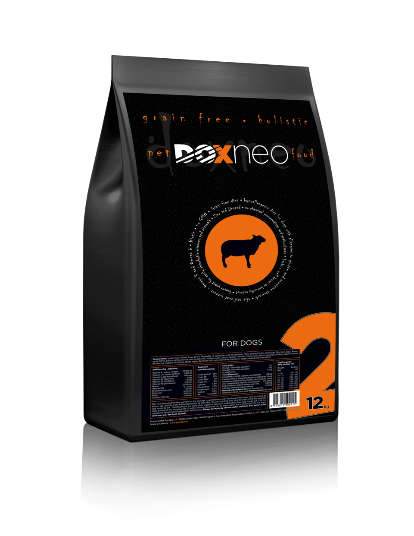 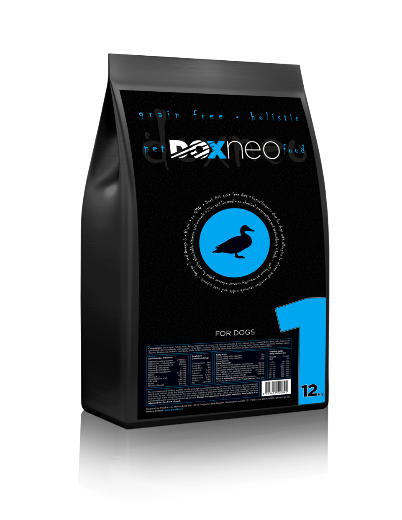 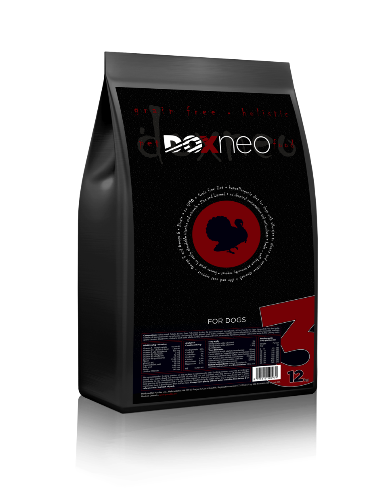 